EELNÕU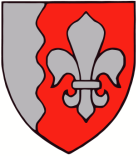 Jõelähtme  Vallavolikogu	O T S U SJõelähtme					17. august 2023 ___Iru küla Iru põik 2b maaüksuse detailplaneeringu algatamine, lähteülesande kinnitamine ja keskkonnamõjude strateegilise hindamise algatamata jätmineIru küla Iru põik 2b maaüksuse omanik Art Kuum (edaspidi huvitatud isik) esitas 28.04.2023 Jõelähtme Vallavalitsusele taotluse (reg nr 6-4/2016) detailplaneeringu koostamise algatamiseks temale kuuluval Iru põik 2b maaüksusel. Detailplaneeringu koostamise eesmärgiks on Iru põik 2b maaüksusele ehitusõiguse ja hoonestustingimuste määramine, juurdepääsu ja tehnovõrkude lahendamine ning keskkonnakaitseliste abinõude seadmine planeeringuga kavandatu elluviimiseks. Planeeringualal kehtiva Jõelähtme valla üldplaneeringu (kehtestatud Jõelähtme Vallavolikogu 29.04.2003 otsusega nr 40, edaspidi üldplaneering) kohaselt paikneb Iru põik 2b tiheasustusalal, mille maakasutuse juhtotstarve on väikeelamumaa, kus uue elamumaa krundi suuruseks on vähemalt 3000 m2  ja elamute min vahekaugus on 25m.Koostamisel oleva Jõelähtme valla üldplaneeringu (vastu võetud Jõelähtme Vallavolikogu 12.04.2018 otsusega nr 62) kohaselt on uute elamukruntide vähim suurus mh Iru küla tiheasustusalal 1500 m2. Elamute omavahelist min vahekaugust ei ole määratud. Võimaldamaks maaüksuste mõistlikku kasutamist ja õuemaale ehitiste rajamist ning arvestades, et tiheasustusalal on juba välja kujunenud kompaktne asustus ja tegemist on valdavalt elamumaa sihtotstarbega maaüksustega, määrab üldplaneering Pirita jõe ehituskeeluvööndi Iru põik 2b ja Ämma tee 20a kinnistute vahelisel alal 22 meetrini veepiirist. Algatatava detailplaneeringuga on kavas luua võimalused elamumaa sihtotstarbega Iru põik 2b maaüksuse võtmiseks sihtotstarbeliselt kasutusse, rajades krundile ühe elamu ja seda teenindava abihoone, kokku ehitisealuse pinnaga kuni 300 m2, maksimaalse kõrgusega 8,0 m. Planeeritavale maaüksusele juurdepääs on tagatud avalikult Iru põik teelt üle Iru põik 2a kinnistu. Sellel eesmärgil on seatud Iru põik 2a kinnistule ligipääsu servituut planeeritava maaüksuse kasuks (Kinnisturaamatusse on juurdepääsu märkuse sisu kantud vastavalt Harju Maakohtu 12.12.2017 määrusele tsiviilasjas nr 2-16-16773. 30.01.2020 kinnistamisavalduse, 6.09.2018 kohtumääruse alusel sisse kantud 28.02.2020). Planeeringuala asub valla ÜVK piirkonnas, kus teenust osutab OÜ Loo Vesi. Planeeritava maaüksuse omanikul on sõlmitud liitumislepingud elektri- ja side-ettevõttega.Planeeritav maaüksus Iru põik 2b (katastritunnusega 24504:002:1491, 100% elamumaa sihtotstarbega, suurusega 7254 m2) paikneb Iru küla edela osas, Tallinna linna vahetus naabruses. Tallinna linna piires, teisel pool Pirita jõge, ümbritsevad  planeeringuala Lasnamäe linnaosas paiknevad Narva mnt 182 ja  Hooldekodu tee 21a, mõlemad üldkasutatava maa sihtotstarbega maaüksused. Iru külas ümbritsevad planeeringuala elamumaa sihtotstarbega Iru põik 2a, Iru põik 4 ja Iru põik 6 maaüksused. Iru põik 2a ja Iru põik 4 maaüksused on hoonestatud. Iru põik 6 maaüksusel kehtib Iru küla Kallaste IV maaüksuse detailplaneering (kehtestatud 15.12.2016 Jõelähtme Vallavolikogu otsusega nr 417), millega määrati krundile ehitusõigus elamu rajamiseks, ehitisealuse pinnaga kuni 305 m2 ja maksimaalse kõrgusega kuni 8,5 m.Planeeringualasse on haaratud osaliselt Iru põik 2a maaüksus (katastritunnusega 24504:002:0406, 100% elamumaa sihtotstarbega, suurusega 2725 m2), suurusega ca 210 m2, planeeritvalae maaüksksuele juurdepääsu tagamiseks avalikult Iru põik teelt.Planeeringuala suuruseks on määratud kokku ca 7500 m2. Planeeritava maaüksuse hoonestamist kitsendavad osaliselt ehitustegevust Pirita jõeoru maastikukaitseala Priisle piiranguvöönd, muinsuskaitseline piiranguala (kinnismälestised Iru linnamägi ja asulakoht), III kategooria kaitsealused liigid ja Pirita jõe kaldast tulenevad piirangud.Planeeringuala kattub osaliselt Natura 2000 võrgustiku ala Pirita loodusalaga (RAH0000039). Pirita loodusala koosseisu kuuluvad Pirita jõeoru maastikukaitseala ja Pirita jõe hoiuala.Loodusdirektiivi I lisas nimetatud kaitstavad elupaigatüübid on metsastunud luited (2180), jõed ja ojad (3260), liigirikkad niidud lubjavaesel mullal (*6270), niiskuslembesed kõrgrohustud (6430), lamminiidud (6450), aas-rebasesaba ja ürt-punanupuga niidud (6510) ning puisniidud (*6530); II lisas nimetatud liigid, mille isendite elupaiku kaitstakse, on tiigilendlane (Myotis dasycneme), saarmas (Lutra lutra), paksukojaline jõekarp (Unio crassus), harilik hink (Cobitis taenia), harilik võldas (Cottus gobio), jõesilm (Lampetra fluviatilis) ja lõhe (Salmo salar). Planeeringualal läheduses on ka II kaitsekategooria liikide põhja-nahkhiire (Eptesicus nilssonii) ning suurviduvlase (Nyctalus noctula) elupaik.Vastavalt „Pirita jõeoru maastikukaitseala kaitse-eeskirjale“ (edaspidi kaitse-eeskiri) on Priisle piiranguvööndi kaitse-eesmärgiks lamminiitude koosluse säilitamine ja taastamine. Elumaja soovitakse ehitada väljapoole Pirita jõeoru maastikukaitseala territooriumit.Maaüksusel esineb kaldaastang, mis on kõrgem kui 5 meetrit ja tavalisele veepiirile lähemal kui 200 meetrit. Vastavalt looduskaitseseaduse § 35 lg 5 koosnevad kalda piiranguvöönd, ehituskeeluvöönd ja veekaitsevöönd kaldaastangu alla kuni veepiirini jäävast alast ning sama seaduse § 37-39 sätestatud vööndite laiusest.Iru küla Iru põik 2b maaüksuse detailplaneeringu algatamise taotlus sisaldab ettepanekut kehtiva Jõelähtme valla üldplaneeringu muutmiseks Pirita jõe kalda ehituskeeluvööndi ning üldplaneeringu kohase elamute omavahelise 25 m kauguse vähendamise osas. Vastavalt planeerimisseaduse (edaspidi PlanS) § 9 lõikele 7 võib detailplaneering teha põhjendatud vajaduse korral ettepaneku üldplaneeringu põhilahenduse muutmiseks.  Kehtivat üldplaneeringut muutva detailplaneeringu algatamine Iru tee 2b maaüksusel on põhjendatud, kuna huvitatud isikul on soov oma esivanemate endise talu maadele kodu loomiseks, elamu ja abihoone rajamiseks. Piirkonnas on väljakujunenud ehitusjoon Pirita jõe veepiirist vahemikus 22 kuni 40m. Naabermaaüksusel, Iru põik 6, on kehtiva detailplaneeringuga kavandatud elamu kauguseks kuni 22m Pirita jõe veepiirist. Keskkonnaamet on oma 07.11.2016 kirjas nr 7-9/16/11034-3 nõustunud ehituskeeluvööndi vähendamisega detailplaneeringu põhijoonisele kantud hoonestusala ulatuses, mis paikneb Pirita jõe tavalisest veepiirist vähemalt 22 meetri kaugusel. Piirkonnas paiknevad olemasolevad elamud üksteisele lähemal kui 25 m.Vastavalt PlanS § 124 lg 6 tuleb PlanS §-s 142 nimetatud detailplaneeringu koostamisel anda eelhinnang ja kaaluda keskkonnamõju strateegilist hindamist (edaspidi KSH), lähtudes keskkonnamõju hindamise ja keskkonnajuhtimissüsteemi seaduse (edaspidi KeHJS) § 33 lõike 2 punktist 3 ja 4, lõigetest 3, 4, 5, § 6 lg 2 p 22, § 6 lg 4 ning § 35 lõikest 5 ning Vabariigi Valitsuse 29.08.2005 määruse nr 224 „Tegevusvaldkondade, mille korral tuleb anda keskkonnamõju hindamise vajalikkuse eelhinnang, täpsustatud loetelu“ § 15 p 8.Lähtuvalt KeHJS § 33 lõike 2 punktist 1 tuleb vajadusel keskkonnamõju strateegiliselt hinnata, kui tehakse muudatusi üldplaneeringusse ja punktist 3, kui koostatakse detailplaneering PlanS § 142 lõike 1 punktis 1 või 3 sätestatud juhul. Lähtuvalt PlanS § 124 lõikest 6 ja § 142 lõikest 6 ning KeHJS § 33 lõike 2 punktist 3 viidi üldplaneeringut muutva detailplaneeringu KSH vajaduse tuvastamiseks läbi KeHJS § 33 lõigetes 3-5 esitatud kriteeriumitel põhinev eelhindamine (vt Lisa 2), mille kohaselt KSH läbiviimine detailplaneeringu koostamisel ei ole vajalik, kuna planeeritava tegevusega ei kaasne eeldatavalt olulist keskkonnamõju. Kui detailplaneeringu koostamise käigus selgub KSH vajadus, tuleb algatada KSH koostamine.KeHJS § 33 lg 6 kohaselt on KSH algatamise vajalikkuse kohta küsitud 08.05.2023 kirjaga nr 6-4/2641 arvamust Keskkonnaametilt, kes oma 26.05.2023 saadetud kirjas nr  6-2/23/9349-2 asus seisukohale, et planeeritava tegevusega ei kaasne eeldatavalt olulist keskkonnamõju ning keskkonnamõju strateegilise hindamise (edaspidi KSH) algatamine ei ole eeldatavalt vajalik. Jõelähtme Vallavalitsus esitas 08.05.2023 kirjaga nr 6-4/2641 Rahandusministeeriumile ja Muinsuskaitseametile PlanS § 81 lõike 2 alusel ettepanekute saamiseks Iru küla Iru põik 2b detailplaneeringu algatamise, lähteülesande kinnitamise ja keskkonnamõjude strateegilise hindamise algatamata jätmise otsuse eelnõu. Rahandusministeerium esitas oma 01.06.2023 saadetud kirjas nr 15-3/3256-2 seisukohad, mille alusel on detailplaneeringu algatamise otsuse eelnõud ja lähteseiskohti muudetud ja täiendatud. Muinsuskaitseamet asus 09.06.2023 kirjaga nr 5.1-17.5/848-1 seisukohale, et nõustub keskkonnamõjude strateegilise hindamise algatamata jätmise ning detailplaneeringu algatamisega. Asulakohtadele ehitamist Muinsuskaitseamet ei keela, küll aga tuleb enne ehitustegevust, projekteerimise faasis tellida arheoloogiline eeluuring, mille tulemusena saab hinnata, kas ja millises ulatuses on planeeringu alal arheoloogiline kultuurkiht säilinud. Jõelähtme Vallavalitsus, huvitatud isik ja töövõtja on XX.XX.2023 sõlmisid detailplaneeringu tehnilise koostamise lepingu nr XXXXX.Juhindudes eeltoodust ja kohaliku omavalitsuse korralduse seaduse § 6 lg 1, § 22 lg 2, planeerimisseaduse § 124 lg 10, § 126, § 128 lg 1, § 142 lg 6, KeHJS § 33 lg 2 p-d 1 ja 3, lg 3, 4, 5 ning § 35 lg 5, Jõelähtme Vallavolikogu 15.01.2015 määruse nr 36 „Jõelähtme valla ehitusmäärus“ § 3 lg 2 p 1 ning detailplaneeringu algatamise taotlusest, Jõelähtme Vallavolikoguo t s u s t a b:Algatada Iru küla Iru põik 2b maaüksuse detailplaneering.Kinnitada Iru küla Iru põik 2b maaüksuse detailplaneeringu lähteülesanne vastavalt Lisale 1.Määrata planeeringuala ala suuruseks ca 7500 m2, vastavalt lähteülesande (Lisa 1) punktis 8 esitatud skeemile.Jätta algatamata keskkonnamõju strateegiline hindamine Iru küla Iru põik 2b maaüksuse detailplaneeringule.Detailplaneeringu algatamise, lähteülesande kinnitamise ja keskkonnamõju strateegilise hindamise algatamata jätmise otsuse ning planeeringumaterjalidega on võimalik tutvuda Jõelähtme Vallavalitsuse veebilehel, aadressil https://joelahtme.ee/algatatud- detailplaneeringud ja Jõelähtme vallamajas (Postijaama tee 7, Jõelähtme küla, Jõelähtme vald, 74202 Harjumaa).Otsus jõustub teatavakstegemisest.Väino Haab							vallavolikogu esimees								Jõelähtme Vallavolikogu 17.08.2023 otsuse nr __„Iru küla Iru põik 2b detailplaneeringu algatamine, lähteülesande kinnitamine ja keskkonnamõjude strateegilise hindamise algatamata jätmine“LISA 1Lähteülesanne Iru küla Iru põik 2b detailplaneeringu koostamiseksDetailplaneeringu algatamise taotleja: Art KuumDetailplaneeringu koostamise korraldaja: Jõelähtme Vallavalitsus (Postijaama tee 7, Jõelähtme küla 74202 Jõelähtme vald, e-post: kantselei@joelahtme.ee)Detailplaneeringu koostaja: vastavalt hankele Detailplaneeringu kehtestaja: Jõelähtme Vallavolikogu (Postijaama tee 7, Jõelähtme küla 74202 Jõelähtme vald, e-post: kantselei@joelahtme.ee)Lähteülesanne on kehtiv: 2 aastat alates kinnitamise kuupäevast1. Detailplaneeringu koostamise eesmärk: Detailplaneeringu eesmärgiks on elamumaa sihtotstarbega Iru põik 2b maaüksusele rajada üks elamu ja seda teenindav abihoone, ehitisealuse pinnaga kokku kuni 300 m2, maksimaalse kõrgusega 8,0 m. Detailplaneeringu algatamise taotlus sisaldab ettepanekut kehtiva üldplaneeringu muutmiseks kalda ehituskeeluvööndi vähendamise eesmärgil. 2. Planeeritav ala ja olemasoleva olukorra kirjeldus:2.1. Planeeringuala hõlmab Iru küla Iru põik 2b maaüksust (katastritunnusega 24504:002:1491, 100% elamumaa sihtotstarbega, suurusega 7254 m2) ja osaliselt Iru põik 2a maaüksus (katastritunnusega 24504:002:0406, 100% elamumaa sihtotstarbega, suurusega 2725 m2), suurusega ca 210 m2. 2.2. Planeeritav maaüksus paikneb Iru küla edela osas, Tallinna linna vahetus naabruses.2.3. Alale juurdepääs on tagatud avalikult Iru põik teelt, läbi Iru põik 2a maaüksuse.2.4. Planeeritaval alal kehtivad piirangud ja kitsendused: 2.4.1. Pirita jõeoru maastikukaitseala Priisle piiranguvöönd; 2.4.2. muinsuskaitseline piiranguala (kinnismälestised Iru linnamägi ja asulakoht); 2.4.3. kaitsealuste liikide kasvukohad ja elupaigad; 2.4.4. Pirita jõe kaldast tulenevad piirangud.3. Arvestamisele kuuluvad planeeringud, projektid ja muud dokumendid:3.1. Kehtiv Jõelähtme valla üldplaneering (kehtestatud Jõelähtme Vallavolikogu 29.04.2003 otsusega nr 40, edaspidi üldplaneering),3.2. Koostamisel olev Jõelähtme valla üldplaneering (vastu võetud Jõelähtme Vallavolikogu 12.04.2018 otsusega nr 62).3.3. Piirkonnas kehtivad detailplaneeringud:3.3.1. Iru küla Kallaste IV detailplaneering, kehtestatud Jõelähtme vallavolikogu otsusega 15.12.2016 otsusega nr 417);3.3.2. Lasnamäe linnaosa, Iru küla Narva mnt 156 krundi detailplaneering (kehtestatud Tallinna Linnavalitsuse 18.08.2003 korraldusega nr 1875-k; osaliselt kehtetuks tunnistatud 18.04.2019 Tallinna Linnavolikogu otsusega nr 68).3.3.3. Pirita jõeoru maastikukaitseala kaitse-eeskiri4. Nõuded koostatavale detailplaneeringule:4.1. Detailplaneeringu koostamisel tuleb lähtuda kehtivatest õigusaktidest ja kõrgematest planeeringutest. Detailplaneeringu lahenduse väljatöötamisel tuleb vajadusel kaasata valdkonnas vastavat pädevust omav spetsialist.4.2. Planeeritavale alale tuleb koostada ajakohane topo-geodeetiline alusplaan mõõdus 1:500, mõõdistades ka ala 20 m ulatuses väljaspool planeeritavat kinnistut (arvestades olemasolevaid kinnisasjade piire). Kooskõlastatud geodeetiliste tööde aruanne tuleb esitada vallavalitsusele paberkandjal ja digitaalselt PDF formaadis (joonis ka DWG formaadis).4.3. Detailplaneering koosneb seletuskirjast ja joonistest. Detailplaneeringu jooniste koosseisu kuuluvad vähemalt: asukohaskeem, kontaktvööndi plaan, tugiplaan, põhijoonis ja tehnovõrkude koondplaan.4.3.1. Asukohaskeemil näidata planeeritava ala paiknemine piirkonnas.4.3.2. Kontaktvööndi plaan esitada mõõtkavas 1:2000 või 1:5000. Kontaktvööndi plaanil anda seosed lähialaga, näidates ära asustus-struktuuri ja teedevõrgu, ümbruskonnas algatatud ja kehtestatud planeeringud ning vajadusel liitumispunktid tehnovõrkudega, mis paiknevad väljaspool planeeringuala, kuid seda teenindavate tehnovõrkude ja -rajatiste paiknemine kuni ühenduskohani olemasoleva tehnovõrguga (või eelvooluni), kooskõlastatult maaomaniku (või -valdajaga), kelle maaüksust planeeritav tehnorajatis läbib. Samuti esitada kontaktvööndi skeemil olemasoleva asustusstruktuuri analüüs, tuues välja elamukruntide suurused ning põhjendused üldplaneeringu muutmiseks krundisuuruste osas. 4.3.3. Tugiplaanile, mõõdus 1:500, kanda olemasolev olukord ja kõik õigusaktidest tulenevad piirangud ja kitsendused. 4.3.4. Põhijoonis vormistada mõõtkavas 1:500. Joonisel esitada tabelina kruntide ehitusõigus, kruntide moodustamine kinnistutest.4.3.5. Tehnovõrkude koondplaanil anda tehnovõrkude ja -rajatiste lahendus koos planeeringulahendusega. Planeerimisel lähtuda võrguvaldajate poolt esitatud nõuetest.4.3.6. Näidata juurdepääs avaliku kasutusega. Parkimise korraldamine näha ette omal krundil.4.3.7. Detailplaneeringu seletuskiri peab sisaldama planeeringu koostamise alust ja eesmärki, olemasoleva olukorra analüüsi, vastavust üldplaneeringule, planeeringulahendust (sh kruntide ehitusõigust), liikluse lahenduse kirjeldust, nõudeid kruntide hoonestamiseks (arhitektuursed nõuded ehitistele, nõuded piiretele), planeeritavate servituutide vajadused, seada keskkonnatingimused planeeringuga kavandatu elluviimiseks, tuleohutusnõuetele vastavus, tehnovõrkudega varustatuse kirjeldus vastavalt võrguvaldajate poolt esitatud nõuetele.4.3.8. Planeeringuga määrata suurim lubatud hoonete arv, kaasaarvatud alla 20 m2 ehitisealuse pinnaga ja kuni 5 m kõrgused hooned, mida kavandatakse hoonestusalale. 4.3.9. Planeeritavate hoonete (harja) kõrgus anda planeeritavast maapinnast. Planeeritava ehitusaluse pinnana käsitleda hoonete ehitiste aluse pindade summat.4.3.10. Planeeringus lahendada kruntide vertikaalplaneerimine, sademete- ning drenaažvee kõrvaldus (ei tohi juhtida naaberkruntidele), sh näidata vajadusel maapinna tõstmise vajadus.4.3.11. Planeeringus tuua haljastuse lahendus ning lähtuda põhimõttest, et väärtuslik kõrghaljastus tuleb uute hoonete kavandamisel säilitada. 4.4. Detailplaneering tuleb koostada koostöös planeeritava maa-ala elanike ning kinnisasjade ja naaberkinnisasjade omanikega ning olemasolevate ja kavandatavate tehnovõrkude omanike või valdajatega. 4.5. Detailplaneeringu lisad: vastavalt planeerimisseaduse § 3 lõikele 4 esitada nummerdatult kronoloogilises järjestuses.4.6. Võimalike uuringute vajadust käsitleda detailplaneeringus. 4.7. Kooskõlastused esitada koondtabelis kronoloogilises järjestuses.4.8. Detailplaneering tuleb koostada ja vormistada vastavalt rahandusministri 17.10.2019 määrusele nr 50 „Planeeringu vormistamisele ja ülesehitusele esitatavad nõuded“.5. Koostöö ja kaasamine detailplaneeringu koostamisel5.1. Detailplaneeringu koostamisse kaasatakse isikud, kelle õigusi võib planeering puudutada, ja isikud, kes on avaldanud soovi olla kaasatud, vastavalt PlanS § 127. Jõelähtme Vallavalitsus, planeerimismenetluse korraldajana, teavitab avalikkust, puudutatud ja huvitatud isikuid planeerimismenetlusest ning korraldab planeeringu koostamise käigus planeeringu tutvustamiseks avalikke väljapanekuid ja arutelusid. 5.2. Detailplaneering koostatakse koostöös valitsusasutustega, kelle valitsemisalas olevaid küsimusi detailplaneering käsitleb. 5.3. Riigiametitega koostöö ja kooskõlastamise korraldab Jõelähtme Vallavalitsus.5.4. Vastuvõtmiseks esitatav detailplaneeringu materjal peab sisaldama kaasatud isikute seisukohti vastavalt PlanS § 127 sh tehnovõrkude ja -rajatiste valdajate seisukohti.6. Detailplaneeringu eeldatav ajakava:6.1. Planeeringu eskiislahendus tuleb esitada hiljemalt 90 päeval arvates detailplaneeringu algatamisest.6.2. Kooskõlastamiseks esitatavad planeeringu dokumendid  tuleb esitada  hiljemalt 180 päeval eskiislahenduse avaliku arutelu toimumise päevast arvates või juhul, kui eskiislahenduse avalikku arutelu ei toimu, siis hiljemalt 180 päeval arvates detailplaneeringu algatamisest.6.3. vastuvõtmiseks esitatavad planeeringu dokumendid  tuleb esitada  hiljemalt 30 päeval viimase kooskõlastuse saamise päevast arvates.6.4. kehtestamiseks esitatavad planeeringu dokumendid  tuleb esitada 15 päeva jooksul pärast töövõtja poolt lõpliku töö valmimist, hiljemalt kahe ja poole aasta  jooksul detailplaneeringu tehnilise koostamise lepingu sõlmimise päevast arvates.7. Detailplaneeringu esitamine menetlemiseks:7.1. Detailplaneering esitada planeerimisseaduses kehtestatud mahus Jõelähtme Vallavalitsusele:7.1.1. Eskiisi läbivaatamiseks ja avaliku arutelu korraldamiseks ühes eksemplaris paberil ja digitaalselt PDF formaadis. Eskiis sisaldab vähemalt olemasoleva olukorra ja kontaktvööndi analüüsi koos vastavate joonistega ning planeeringuga kavandatava lahenduse kirjeldust koos põhijoonisega.7.1.2. Vastuvõtmiseks ja avalikustamise korraldamiseks ühes eksemplaris paberil ja koos kaasamist kajastavate materjalidega ning digitaalselt (joonised PDF, DWG ja seletuskiri DOC formaadis) ja vastavalt PlanS § 135 lg 4 kavandatavast keskkonnast ja hoonestusest ruumilise ettekujutuse saamiseks vähemalt üks planeeringulahenduse ruumiline illustratsioon. 7.1.3. Kehtestamiseks 2 (kahes) eksemplaris paberkandjal ja ühes eksemplaris kogu planeeringu kaust (sh koos lisade ja menetlusdokumentidega) digitaalselt CD-l. Digitaalne kaust peab olema identne paberkaustaga.7.2. Digitaalselt esitatavad materjalid peavad olema salvestatud elektroonilisel andmekandjal: joonised DWG ja PDF formaadis; seletuskiri DOC ja PDF formaadis; menetlusdokumendid, kaasamine, koostöö ning kooskõlastused PDF formaadis.8. Planeeritava ala ja kontaktvööndi skeemPlaneeritav ala	Kontaktvööndi piir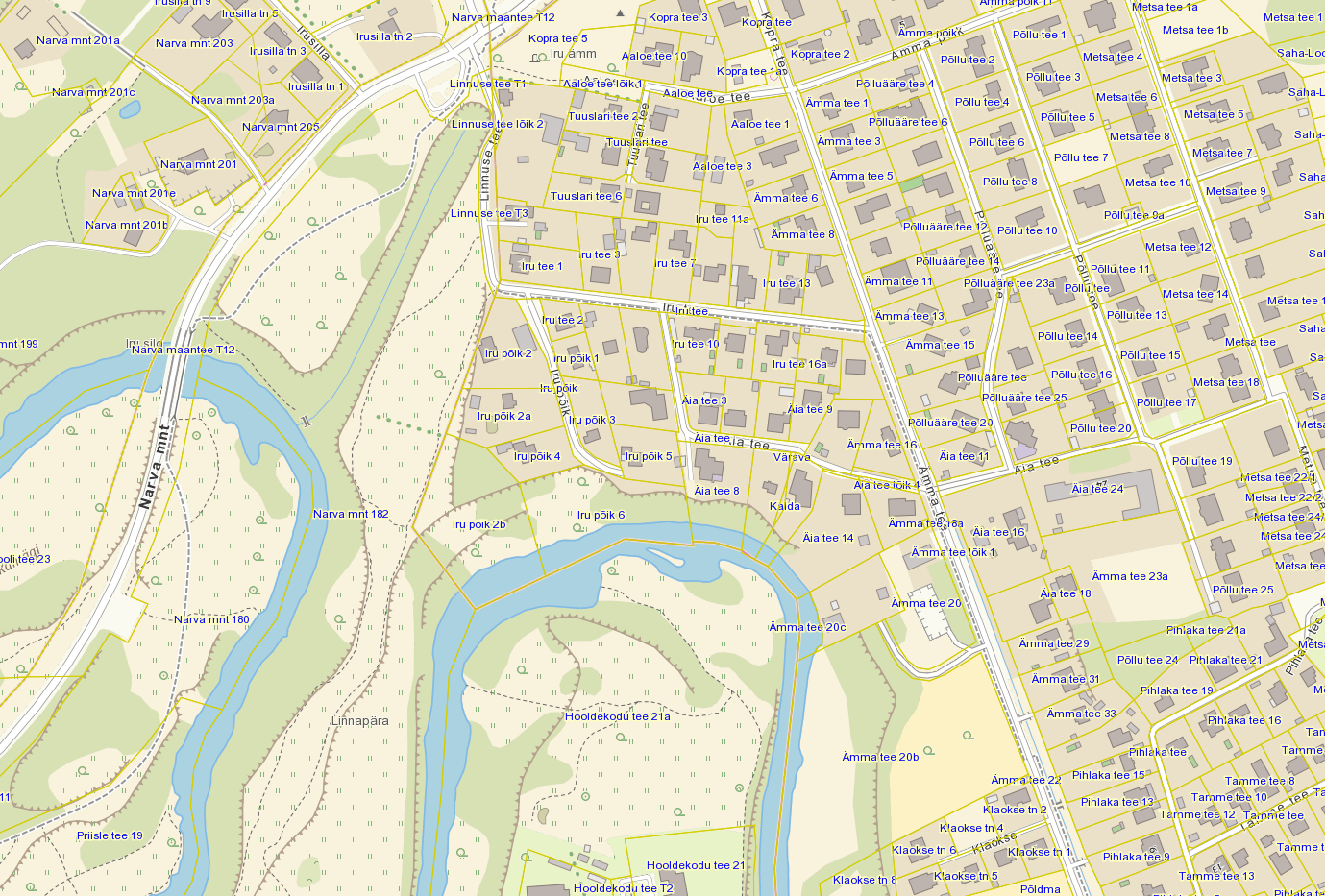 Koostaja:Tiina Skolimowskiplaneeringuspetsialist